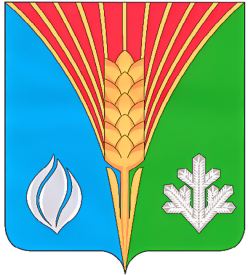                                         №3  02 марта 2022 года_________________________________________________________________Газета муниципального образования       Костинский сельсовет   Курманаевскогорайона                                      Оренбургской  областиИзвещение о проведении аукциона на право заключения договоров аренды земельных участков, государственная собственность на которые не разграничена, расположенных на территории муниципального образования Курманаевский район Оренбургской областиВ соответствии с постановлением № 108-п от 24.02.2022 г., Муниципальное учреждение Администрация муниципального образования Курманаевский район Оренбургской области извещает о проведении аукциона (далее – аукцион), предмет которого право на заключение договоров аренды следующих земельных участков:Лот № 1: кадастровый номер 56:16:0811001:236, местоположение: Российская Федерация, Оренбургская область, Курманаевский район, Кандауровский сельсовет, земельный участок расположен в центральной части кадастрового квартала 56:16:0811001. Площадь 134140 кв.м., из земель сельскохозяйственного назначения, разрешенное использование – (1.0) сельскохозяйственное использование; срок аренды – 49 лет; начальная цена годовой арендной платы 9800 рублей, шаг аукциона 294 рубля, сумма задатка 5880 рублей.По водопроводу: В связи с отсутствием вблизи земельного участка центрального водопровода, подключение объектов капитального строительства невозможно. Необходимо предусмотреть индивидуальную водяную скважину.По водоотведению:В связи с отсутствием центрального водоотведения, подключение объектов капитального строительства к системе водоотведения невозможно. Предусмотреть индивидуальную выгребную яму. Максимальные и (или) минимальные допустимые параметры разрешенного строительства объекта капитального строительства определяются в соответствии с «Правилами землепользования и застройки муниципального образования Кандауровский сельсовет Курманаевского района Оренбургской области» № 62 от 27.02.2017.С полным текстом документов можно ознакомиться на официальном сайте муниципальных образований Кандауровский сельсовет www.Кандауровка.рф.Лот № 2: кадастровый номер 56:16:0811001:237, местоположение: Российская Федерация, Оренбургская область, Курманаевский район, Кандауровский сельсовет, земельный участок расположен в центральной части кадастрового квартала 56:16:0811001. Площадь 202882 кв.м., из земель сельскохозяйственного назначения, разрешенное использование – (1.0) сельскохозяйственное использование; срок аренды – 49 лет; начальная цена годовой арендной платы 15000 рублей, шаг аукциона 450 рублей, сумма задатка 9000 рублей.На земельном участке имеются ограничения прав:- предусмотренные статьями 56, 56.1 Земельного кодекса Российской Федерации, срок действия: с 01.02.2022, реквизиты документа-основания: постановление Правительства Российской Федерации от 24.02.2009 № 160 выдан: Правительство Российской Федерации;По водопроводу: В связи с отсутствием вблизи земельного участка центрального водопровода, подключение объектов капитального строительства невозможно. Необходимо предусмотреть индивидуальную водяную скважину.По водоотведению:В связи с отсутствием центрального водоотведения, подключение объектов капитального строительства к системе водоотведения невозможно. Предусмотреть индивидуальную выгребную яму.Максимальные и (или) минимальные допустимые параметры разрешенного строительства объекта капитального строительства определяются в соответствии с «Правилами землепользования и застройки муниципального образования Кандауровский сельсовет Курманаевского района Оренбургской области» № 62 от 27.02.2017.С полным текстом документов можно ознакомиться на официальном сайте муниципальных образований Кандауровский сельсовет www.Кандауровка.рф.Лот № 3:  кадастровый номер 56:16:0903005:222, местоположение: Российская Федерация, Оренбургская область, Курманаевский район, Костинский сельсовет, земельный участок расположен в центральной части кадастрового квартала 56:16:0903005. Площадь 190000 кв.м., из земель сельскохозяйственного назначения, разрешенное использование – (1.1) растениеводство; срок аренды – 49 лет;  начальная цена годовой арендной платы 14000 рублей, шаг аукциона 420 рублей, сумма задатка 8400 рублей.Лот № 4:  кадастровый номер 56:16:0903005:224, местоположение: Российская Федерация, Оренбургская область, Курманаевский район, Костинский сельсовет, земельный участок расположен в юго-западной части кадастрового квартала 56:16:0903005. Площадь 148000 кв.м., из земель сельскохозяйственного назначения, разрешенное использование – (1.1) растениеводство; срок аренды – 49 лет; начальная цена годовой арендной платы 10800 рублей, шаг аукциона 324 рубля, сумма задатка 6480 рублей.Лот № 5:  кадастровый номер 56:16:0903005:225, местоположение: Российская Федерация, Оренбургская область, Курманаевский район, Костинский сельсовет, земельный участок расположен в северо-восточной части кадастрового квартала 56:16:0903005. Площадь 146000 кв.м., из земель сельскохозяйственного назначения, разрешенное использование – (1.1) растениеводство; срок аренды – 49 лет; начальная цена годовой арендной платы 10700 рублей, шаг аукциона 321 рубль, сумма задатка 6420 рублей.Лот № 6:  кадастровый номер 56:16:0000000:3789, местоположение: Российская Федерация, Оренбургская область, Курманаевский район, Лабазинский сельсовет, земельный участок расположен в северо-восточной части кадастрового квартала 56:16:0000000. Площадь 790832 кв.м., из земель сельскохозяйственного назначения, разрешенное использование – (1.0) сельскохозяйственное использование; срок аренды – 5 лет; начальная цена годовой арендной платы 61000 рублей, шаг аукциона 1830 рублей, сумма задатка 36600 рублей.На земельном участке имеются ограничения прав:- предусмотренные статьями 56, 56.1 Земельного кодекса Российской Федерации  срок действия: с 11.01.2021, реквизиты документа-основания: постановление Правительства Российской Федерации от 24.02.2009 № 160 выдан: Правительство РФ;- предусмотренные статьями 56, 56.1 Земельного Кодекса Российской Федерации срок действия: с 11.01.2021, реквизиты документа-основания: правила охраны магистральных трубопроводов от 22.04.1992 № 9 выдан: Госгортехнадзор РФ;- предусмотренные статьями 56, 56.1 Земельного кодекса Российской Федерации срок действия: с 11.01.2021, реквизиты документа-основания: правилаохраны магистральных трубопроводов от 22.04.1992 № 9 выдан: Госгортехнадзор.  Для подключения пректируемых объектов необходимо предусмотреть индивидуальную водяную скажину.Для подключения объектов к канализации необходимо предусмотреть индивидуальную выгребную яму.Максимальные и (или) минимальные допустимые параметры разрешенного строительства объекта капитального строительства определяются в соответствии с «Правилами землепользования и застройки муниципального образования Лабазинский сельсовет Курманаевского района Оренбургской области» № 108 от 14.02.2018.С полным текстом документов можно ознакомиться на официальном сайте муниципальных образований Лабазинский сельсовет www.labazadm.ru.Лот № 7:  кадастровый номер 56:16:1213020:69, местоположение: Российская Федерация, Оренбургская область, Курманаевский район, Лабазинский сельсовет, земельный участок расположен в юго-восточной части кадастрового квартала 56:16:1213020. Площадь 1067792 кв.м., из земель сельскохозяйственного назначения, разрешенное использование – (1.0) сельскохозяйственное использование; срок аренды – 5 лет;  начальная цена годовой арендной платы 73500 рублей, шаг аукциона 2205 рублей, сумма задатка 44100 рублей.На земельном участке имеются ограничения прав:- предусмотренные статьями 56, 56.1 Земельного кодекса Росиийской Федерации срок действия: с 26.09.2017, реквизиты документа-основания: распоряжение Комитета по управлению государственным имуществом Оренбургской области от 02.11.2000 №№ 1100-р;- предусмотренные статьями 56, 56.1 Земельного кодекса Российской Федерации, срок действия: с 26.09.2017, реквизиты документа-основания: «Правила охраны магистральных трубопроводов» от 22.04.1992 №№ 9 выдан: Госгортехнадзор РФ;- предусмотренные статьями 56, 56.1 Земельного кодекса Российской Федерации срок действия: с 18.03.2020, реквизиты документа-основания:правила охраны магистральных трубопроводов от 22.04.1992 № 9 выдан: Госгортехнадзор;- предусмотренные статьями 56, 56.1 Земельного кодекса Российской Федерации срок действия: с 14.09.2020, реквизиты документа-основания: постановленение «Правила охраны магистральных трубопроводов» от 22.04.1992 № 9 выдан: Госгортехнадзор РФ;- предусмотренные статьями 56, 56.1 Земельного кодекса Российской Федерации  срок действия: с 07.06.2021, реквизиты документа-основания: постановление Правительства РФ «Об утверждении правил охраны линий и сооружений связи Российской Федерация» от 09.06.1995 № 578 выдан: Правительство Российской Федерации;- предусмотренные статьями 56, 56.1 Земельного кодекса Российской Федерации срок действия: с 21.09.2021, реквизиты документа-основания: постановление Госгортехнадзор России «Правила охраны магистральных трубопроводов» от 22.04.1992 № 9 выдан: Госгортехнадзор;- предусмотрееные статьями 56, 56.1 Земельного кодекса Российской Федерации срок действия: с 21.09.2021 реквизиты документа-основания: постановление Госгортехнадзор России «Правила охраны магистральных трубопроводов» от 22.04.1992 № 9 выдан: Госгортехнадзор РФ;- предусмотренные статьями 56, 56.1 Земельного кодекса Российской Федерации, срок действия: с 22.10.2021 реквизиты документа-основания: правила охраны магистральных трубопроводов (утв. Минтопэнерго РФ 29.04.1992, Постановление Госгортехнадзор РФ от 22.04.1992 № 9) (с изм. от 23.11.1994) от 22.04.1992 № 9 выдан: Госгортехгадзор России;- предусмотренные статьями 56, 56.1 Земельного кодекса Российской Федерации срок действия: с 02.12.2021, реквизиты документа-основания: постановление Госгортехнажзор РФ.Граница земельного участка пересекает границы зеельных участков (земельного участка) с кадастровыми номерами (кадастровым номером) 56:16:1213020:71, 56:16:1313020:72.Для подключения пректируемых объектов необходимо предусмотреть индивидуальную водяную скажину.Для подключения объектов к канализации необходимо предусмотреть индивидуальную выгребную яму.Максимальные и (или) минимальные допустимые параметры разрешенного строительства объекта капитального строительства определяются в соответствии с «Правилами землепользования и застройки муниципального образования Лабазинский сельсовет Курманаевского района Оренбургской области» № 108 от 14.02.2018.С полным текстом документов можно ознакомиться на официальном сайте муниципальных образований Лабазинский сельсовет www.labazadm.ru.Лот № 8:  кадастровый номер 56:16:1504001:234, местоположение: Российская Федерация, Оренбургская область, Курманаевский район, Покровский сельсовет, земельный участок расположен в юго-восточной части кадастрового квартала 56:16:1504001. Площадь 326000 кв.м., из земель сельскохозяйственного назначения, разрешенное использование – (1.1) растениеводство; срок аренды – 49 лет;  начальная цена годовой арендной платы 24000 рублей, шаг аукциона 720 рублей, сумма задатка 14400 рублей.Лот № 9:  кадастровый номер 56:16:1504001:235, местоположение: Российская Федерация, Оренбургская область, Курманаевский район, Покровский сельсовет, земельный участок расположен в юго-восточной части кадастрового квартала 56:16:1504001. Площадь 675000 кв.м., из земель сельскохозяйственного назначения, разрешенное использование – (1.1) растениеводство; срок аренды – 49 лет; начальная цена годовой арендной платы 47000 рублей, шаг аукциона 1410 рублей, сумма задатка 28200 рублей.Организатор аукциона:Полное наименование: Муниципальное учреждение Администрация муниципального образования Курманаевский район Оренбургской области.Почтовый адрес: 461060, Оренбургская область, Курманаевский район, с. Курманаевка, пл. Ленина, 1.Контактный телефон: 8(35341)2-12-52Информация об аукционе:Предметом аукциона является право на заключение договоров аренды земельных участков, указанных в лотах 1-9 настоящего извещения.Аукцион считается открытым по составу участников и по форме подачи предложений о цене предмета аукциона.Участниками аукциона могут быть физические, юридические лица и крестьянские (фермерские) хозяйства.Место проведения аукциона: с. Курманаевка, пл. Ленина, 1 (зал заседаний Администрации Курманаевского района).Дата и время проведения аукциона: 05 апреля 2022 в 11.00 часов.Время приема заявок: с 28 февраля 2022 года по 29 марта 2022 года в рабочие дни с 9.00 до 17.00 местного времени (с 13.00 до 14.00 местного времени перерыв на обед) по адресу: с. Курманаевка, пл. Ленина, 1, кабинет 5.Срок поступления задатков на счет Администрации до 29 марта 2022 года (до 17.00 часов местного времени).Осмотр земельных участков заинтересованными лицами на местности производится самостоятельно. Информацию о местоположении земельных участков можно получить по адресу: с. Курманаевка, пл. Ленина, 1, кабинет 5.Для участия в аукционе заявители представляют организатору аукциона, в установленный в извещении о проведении аукциона срок, следующие документы:1. Заявка на участие в аукционе по установленной форме с указанием банковских реквизитов счета для возврата задатка (Приложение № 1); 2. Копии документов, удостоверяющих личность заявителя (для граждан); 3.Надлежащим образом заверенный перевод на русский язык документов о государственной регистрации юридического лица в соответствии с законодательством иностранного государства в случае, если заявителем является иностранное юридическое лицо; 4. Документы, подтверждающие внесение задатка.Организатор аукциона в отношении заявителей – юридических лиц и индивидуальных предпринимателей запрашивает сведения о заявителе, содержащиеся соответственно в едином государственном реестре юридических лиц и едином государственном реестре индивидуальных предпринимателей, с использованием единой системы межведомственного электронного взаимодействия в федеральном органе исполнительной власти, осуществляющем государственную регистрацию юридических лиц, физических лиц в качестве индивидуальных предпринимателей.Один заявитель вправе подать только одну заявку на участие в аукционе. Заявка на участие в аукционе, поступившая по истечении срока её приема, возвращается в день её поступления заявителю.Заявки принимаются и подписываются лицом, уполномоченным организатором аукциона с указанием регистрационного номера, даты и времени подачи заявок. Все поданные заявки регистрируются в журнале регистрации по мере их поступления.Заявитель имеет право отозвать принятую организатором аукциона заявку на участие в аукционе до дня окончания срока приема заявок, уведомив об этом в письменной форме организатора аукциона. Организатор аукциона обязан возвратить заявителю внесенный им задаток в течение трех рабочих дней со дня поступления уведомления об отзыве заявки. В случае отзыва заявки заявителем позднее дня окончания срока приема заявок задаток возвращается в порядке, установленном для участников аукциона.Заявитель не допускается к участию в аукционе в следующих случаях:1) непредставление необходимых для участия в аукционе документов или представление недостоверных сведений;2) не поступление задатка на дату рассмотрения заявок на участие в аукционе;3) подача заявки на участие в аукционе лицом, которое в соответствии с Земельным кодексом РФ и другими федеральными законами не имеет права быть участником конкретного аукциона;4) наличие сведений о заявителе, об учредителях (участниках), о членах коллегиальных исполнительных органов заявителя, лицах, исполняющих функции единоличного исполнительного органа заявителя, являющегося юридическим лицом, в реестре недобросовестных участников аукциона.Подведение итогов приема заявок и принятие решения о признании претендентов участниками аукциона осуществляется по месту проведения аукциона 31 марта 2022 года в 11.00 часов местного времени.Участником аукциона признается лицо, представившее заявку по установленной форме с приложением полного пакета документов, необходимых для участия в аукционе. Организатор аукциона ведет протокол рассмотрения заявок на участие в аукционе, который должен содержать сведения о заявителях, допущенных к участию в аукционе и признанных участниками аукциона, датах подачи заявок, внесенных задатках, а также сведения о заявителях, не допущенных к участию в аукционе, с указанием причин отказа в допуске к участию в нем. Заявитель, признанный участником аукциона, становится участником аукциона с даты подписания организатором аукциона протокола рассмотрения заявок. Протокол рассмотрения заявок на участие в аукционе подписывается организатором аукциона не позднее чем в течение одного дня со дня их рассмотрения и размещается на официальном сайте не позднее, чем на следующий день после подписания протокола.Заявителям, признанным участниками аукциона, и заявителям, не допущенным к участию в аукционе, организатор аукциона направляет уведомления о принятых в отношении них решениях не позднее дня, следующего после дня подписания протокола.Внесенный задаток заявителю, не допущенному к участию в аукционе, возвращается в течение трех рабочих дней со дня оформления протокола приема заявок на участие в аукционе.Сумма задатка перечисляется на счет Администрации Курманаевского района по следующим реквизитам: ИНН 5633003537, КПП 563301001, Финансовый отдел администрации Курманаевского района, р\сч 03232643536250005300 кор/сч 40102810545370000045, Отделение Оренбург//УФК по Оренбургской области, г. Оренбург, БИК 015354008, В графе «Назначение платежа» указать: «л/с 019.06.033.0. задаток для участия в аукционе на право заключения договора аренды земельного участка по лоту №  _____». Сумма _______Внесенный победителем аукциона задаток засчитывается в счет ежегодной арендной платы земельного участка, определенного по результатам аукциона.Лицам, участвовавшим в аукционе, но не победившим в нем, задатки возвращаются в течение трех рабочих дней со дня подписания протокола о результатах аукциона.Победителем аукциона по каждому лоту признается участник аукциона, предложивший наибольший размер первого арендного платежа.Результаты аукциона оформляются протоколом, который подписывается организатором аукциона и победителями аукциона в день проведения аукциона. Протокол о результатах аукциона составляется в двух экземплярах, один из которых передается победителям аукциона, а один остается у организатора аукциона.В случае, если в аукционе (по каждому лоту отдельно) участвовал только один участник или при проведении аукциона не присутствовал ни один из участников аукциона, либо в случае, если после троекратного объявления предложения о начальной цене (предмета аукциона по каждому лоту отдельно) не поступило ни одного предложения о цене предмета аукциона (по каждому лоту отдельно), которое предусматривало бы более высокую цену предмета аукциона (по каждому лоту отдельно), аукцион (по каждому лоту отдельно) признается несостоявшимся.Организатор аукциона направляет победителю каждого лота аукциона или единственному принявшему участие в аукционе его участнику три экземпляра подписанного проекта договора аренды земельного участка (Приложение №2) в десятидневный срок со дня подписания протокола о результатах аукциона. При этом договор аренды земельного участка заключается по цене, предложенной победителем лота аукциона, или в случае заключения указанного договора с единственным принявшим участие в аукционе его участником устанавливается в размере, равном начальной цене предмета аукциона. Не допускается заключение указанного договора ранее чем через десять дней со дня размещения информации о результатах аукциона на официальном сайте Российской Федерации www.torgi.gov.ru.Задаток, внесенный лицом, признанным победителем аукциона (по каждому лоту отдельно), внесенный единственным его участником, засчитывается в счет ежегодной арендной платы за арендуемый земельный участок. Задаток, внесенный этим лицом, не заключившим в установленном порядке договор аренды земельного участка вследствие уклонения от заключения указанного договора, не возвращается.Организатор аукциона вправе объявить о проведении повторного аукциона в случае, если аукцион (по каждому лоту отдельно)  был признан несостоявшимся и лицо, подавшее единственную заявку на участие в аукционе (по каждому лоту отдельно), заявитель, признанный единственным участником аукциона (по каждому лоту отдельно), или единственный принявший участие в аукционе (по каждому лоту отдельно)  его участник в течение тридцати дней со дня направления ему проекта договора аренды земельного участка не подписал и не представил в Администрацию Курманаевского района Оренбургской области указанный договор (при наличии указанных лиц). При этом условия повторного аукциона могут быть изменены.Если договор аренды земельного участка в течение тридцати дней со дня направления победителю аукциона (по каждому лоту отдельно)  проекта указанного договора не был им подписан и представлен в Администрацию Курманаевского района Оренбургской области, организатор аукциона предлагает заключить указанные договор иному участнику аукциона (по каждому лоту отдельно), который сделал предпоследнее предложение о цене предмета аукциона, по цене, предложенной победителем аукциона (по каждому лоту отдельно).В случае, если   в   течение   тридцати дней со дня направления участнику аукциона, который сделал предпоследнее предложение о цене предмета аукциона (по каждому лоту отдельно), проекта договора аренды земельного участка этот участник не представил в Администрацию Курманаевского района Оренбургской области, подписанный им договор, организатор аукциона вправе объявить о проведении повторного аукциона или распорядиться земельным участком иным образом.Сведения о победителе аукциона (по каждому лоту отдельно), уклонившегося от заключения договора аренды земельного участка и об иных лицах, которые уклонились от их заключения, включаются в реестр недобросовестных участников аукциона.      Администрация Курманаевского района Оренбургской области принимает решение об отказе в проведении аукциона в случае выявления обстоятельств, предусмотренных пунктом 8 статьи 39.11 Земельного кодекса РФ. Извещение об отказе в проведении аукциона размещается на официальном сайте в течение трех дней со дня принятия данного решения. Администрация Курманаевского района Оренбургской области в течение трех дней со дня принятия решения об отказе в проведении аукциона извещает участников аукциона об отказе в проведении аукциона и возвращает участникам аукциона внесенные задатки.Ознакомиться с проектом договора аренды, а также иными сведениями о предмете аукциона можно с момента начала приема заявок по адресу: с. Курманаевка, пл. Ленина,1 кабинет 5.  Справки по телефону: 2-12-52.  Также информацию по аукциону можно получить на официальном сайте Российской Федерации www.torgi.gov.ru, на официальном сайте и официальном печатном издании Кандауровский сельсовет www.Кандауровский.рф,  Костинский сельсовет www.kostino-mo.ru, Лабазинский сельсовет www.labazadm.ru, Покровский сельсовет www.pokrsovet.ucoz.net.Порядок проведения аукциона:Участникам аукциона выдаются пронумерованные карточки.Аукцион начинается с оглашения наименования предмета аукциона (по каждому лоту отдельно), основных характеристик земельных участков, начальной цены предмета аукциона (по каждому лоту отдельно), «шага аукциона» (по каждому лоту аукциона).«Шаг аукциона» не изменяется в течение всего аукциона.После оглашения начальной цены и шага аукциона участникам лота аукциона предлагается заявить эту цену путем поднятия карточки. Если после троекратного объявления начальной цены ни один из участников не поднял карточку, аукцион в отношении лота признается несостоявшимся.После заявления участниками лота аукциона начальной цены аукционист предлагает участникам заявлять свои предложения по размеру ежегодной арендной платы, превышающей начальную цену. Предложения заявляются путем поднятия карточки. Каждое последующее поднятие карточки означает поднятие цены на 1 «шаг аукциона».Поднятие карточки означает безусловное и безотзывное согласие участника взять в аренду выставленный по лоту аукциона земельный участок по заявленной цене.    Аукционист называет номер карточки и указывает на участника лота аукциона, который первый поднял карточку и объявляет предложенную цену. При отсутствии предложений со стороны иных участников лота аукциона аукционист повторяет эту цену 3 раза. Если до третьего повторения заявленной цены ни один из участников лота аукциона не поднял карточку и не заявил последующую цену, аукцион по лоту завершается.Победителем лота аукциона признается его участник, № карточки которого и заявленная им цена были названы последними.Учредитель: Администрация  муниципального образования Костинский сельсоветГлавный редактор: Солдатов Ю.ААдрес:461073 село Костиноул.Центральная ,д.5Тираж: 20 экз.Распространяется бесплатноТираж 20экз.